РАБОЧАЯ ТЕТРАДЬдля выполнения самостоятельной работы и подготовки к зачету обучающихся по дополнительной профессиональной программеповышения квалификации «Координационные органы РСЧС»Выполнил слушатель группы ________________________________________________________________________________________________________                                                                                              Ф.И.О.Челябинск 2021СодержаниеВВЕДЕНИЕВниманию обучающихся предлагается Рабочая тетрадь для выполнения самостоятельной работы по темам, входящим в программу подготовки «Председателей и членов КЧС и ОПБ». Целью подготовки по данной программе является получение председателями и членами КЧС и ОПБ знаний и умений, навыков по организации и выполнению мероприятий по защите населения и территорий от опасностей, возникающих при чрезвычайных ситуациях природного, техногенного характера и военных конфликтах.Темы для удобства ознакомления объединены в модули согласно логике рассмотрения изучаемого материала. В ходе изучения материала нужно ознакомиться с рекомендуемыми НПА, методическими рекомендациями самостоятельно, используя интернет-источники, а также ПРИЛОЖЕНИЕ к данной Рабочей тетради.Ответы к заданиям должны быть написаны рукописно. Они должны быть краткими, конкретными в соответствии с поставленными вопросами.При работе с тетрадью необходимо распечатать титульный лист и «Задания для выполнения». После их заполнения следует их отсканировать и переслать для проверки в Учебно-методический центр ОГКУ ЦГО по адресу электронной почты umc_oprs@mail.ruСОДЕРЖАНИЕ УЧЕБНО-ТЕМАТИЧЕСКОГО ПЛАНА(в соответствии с Программой, 2  Группа «Координационные органы РСЧС»:  Председателей и членов КЧС и ОПБ)ОБОЗНАЧЕНИЯ И СОКРАЩЕНИЯЗАДАНИЯ ДЛЯ ВЫПОЛНЕНИЯЗАДАНИЕ 1. Изучите основные понятия, используемые в Федеральном законе от 12 февраля 1998 года № 28-ФЗ «О Гражданской обороне» (с изм. на 8.12.2020 г.) (далее ФЗ №28). Запишите определения понятий.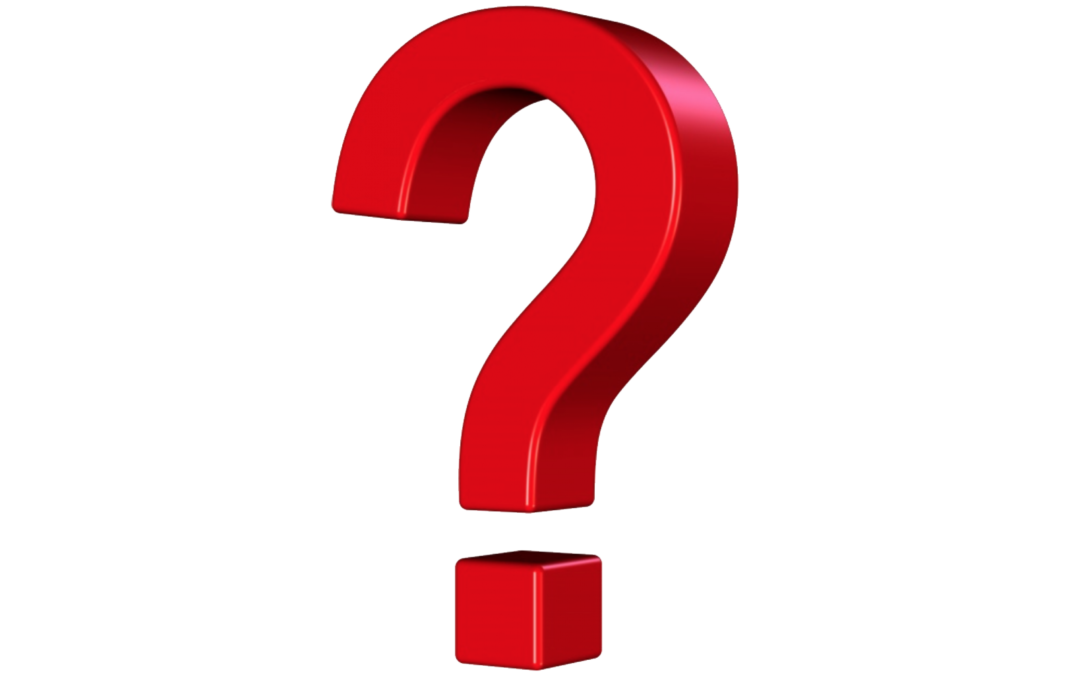 «Гражданская оборона» (далее ГО) ________________________________________________________________________________________________________________________________________________________________________________________________________________________________________________________________________________________________________________________________________________________________________________________________________________________________________________________________________________________________________________________«Мероприятия по гражданской обороне» __________________________________________________________________________________________________________________________________________________________________________________________________________________________________________________________________________________________________________________________________________________________________________________________________________________________СПРАВКАОсновными ЗАДАЧАМИ в области ГО являются (в соответствии со ст. 2. ФЗ № 28):подготовка населения в области гражданской обороны;оповещение населения об опасностях, возникающих при военных конфликтах или вследствие этих конфликтов, а также при чрезвычайных ситуациях природного и техногенного характера;эвакуация населения, материальных и культурных ценностей в безопасные районы;предоставление населению средств индивидуальной и коллективной защиты;проведение мероприятий по световой маскировке и другим видам маскировки;проведение аварийно-спасательных и других неотложных работ в случае возникновения опасностей для населения при военных конфликтах или вследствие этих конфликтов, а также при чрезвычайных ситуациях природного и техногенного характера;первоочередное жизнеобеспечение населения, пострадавшего при военных конфликтах или вследствие этих конфликтов, а также при чрезвычайных ситуациях природного и техногенного характера;борьба с пожарами, возникшими при военных конфликтах или вследствие этих конфликтов;обнаружение и обозначение районов, подвергшихся радиоактивному, химическому, биологическому или иному заражению;санитарная обработка населения, обеззараживание зданий и сооружений, специальная обработка техники и территорий;восстановление и поддержание порядка в районах, пострадавших при военных конфликтах или вследствие этих конфликтов, а также при чрезвычайных ситуациях природного и техногенного характера;срочное восстановление функционирования необходимых коммунальных служб в военное время;срочное захоронение трупов в военное время;обеспечение устойчивости функционирования организаций, необходимых для выживания населения при военных конфликтах или вследствие этих конфликтов, а также при чрезвычайных ситуациях природного и техногенного характера;обеспечение постоянной готовности сил и средств гражданской обороны. Изучите самостоятельно. В целях решения данных ЗАДАЧ в области ГО Правительством Российской Федерации определены основные МЕРОПРИЯТИЯ по ГО, утвержденные ПП РФ от 26 ноября 2007 года № 804 «Положение о гражданской обороне в Российской Федерации» (с изм. на 30.09. 2019 г.) .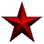 ЗАДАНИЕ 2. Дайте характеристику элементам структуры ГО используя положения следующих статей ФЗ № 28 «О Гражданской обороне»:РУКОВОДСТВО ГО             ОРГАНЫ УПРАВЛЕНИЯ  ГО             СИЛЫ    ГО2.1  Статья 11. Руководство гражданской оборонойв Российской Федерации осуществляет _______________________________________________в ФОИВ и организациях осуществляют______________________________________________на территориях субъектов РФ и муниципальных образований осуществляют __________________________________________________________________________________________________________________________________________________________________________________2.2 Статья 12. Органы, осуществляющие управление гражданской оборонойфедеральный орган исполнительной власти, уполномоченный на решение задач в области ГО;2) территориальные органы - органы, уполномоченные решать задачи ГО и задачи по предупреждению и ликвидации ЧС по субъектам Российской Федерации.3) структурные подразделения федеральных органов исполнительной власти и органов местного самоуправления, уполномоченные на решение задач в области ГО;4)  Укажите орган, осуществляющий управление ГО в организациях__________________________________________________________________________________________________________________________________________________________________________________2.3 Укажите НПА (ПП РФ), который утверждает ПОРЯДОК СОЗДАНИЯ (назначения) в ОРГАНИЗАЦИЯХ указанного Вами органа управления ГО _________________________________________________________________________________________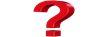 _________________________________________________________________________________________ ________________________________________________________________________________________ЗАДАНИЕ 3.  Укажите НПА, устанавливающий административную ответственность за невыполнение требований  норм и правил по предупреждению и ликвидации ЧС, правил поведения при ЧС  или угрозе ее возникновения ______________________________________________________________________________________________________________________________________________________Изучите самостоятельно Главу IV. Права и обязанности граждан Российской Федерации в области защиты населения и территорий от чрезвычайных ситуаций и социальная защиты пострадавших (статьи с 18 по 19) Федерального закона от 21 декабря 1994 г. № 68-ФЗ «О защите населения и территорий от чрезвычайных ситуаций природного и техногенного характера» (с изм. на 8.12.2020 г.).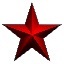 СПРАВКАВ соответствии со статьей 3 Федерального закона от 21 декабря 1994 г. № 68-ФЗ «О защите населения и территорий от чрезвычайных ситуаций природного и техногенного характера» (далее ФЗ № 68) (с изм. на  8.12.2020 г.)  ЦЕЛЯМИ настоящего Федерального закона являются:предупреждение возникновения и развития чрезвычайных ситуаций;снижение размеров ущерба и потерь от чрезвычайных ситуаций;ликвидация чрезвычайных ситуаций;разграничение полномочий в области защиты населения и территорий от чрезвычайных ситуаций между федеральными органами исполнительной власти, органами исполнительной власти субъектов Российской Федерации, органами местного самоуправления и организациями.В соответствии со статьей 4 ФЗ № 68 ЕДИНАЯ ГОСУДАРСТВЕННАЯ СИСТЕМА ПРЕДУПРЕЖДЕНИЯ И ЛИКВИДАЦИИ ЧРЕЗВЫЧАЙНЫХ СИТУАЦИЙ (далее РСЧС) объединяет органы управления, силы и средства ФОИВ, ОИВ субъектов РФ, ОМСУ, организаций, в полномочия которых входит решение вопросов по защите населения и территорий от ЧС, в том числе по обеспечению безопасности людей на водных объектах.ЗАДАНИЕ 4  В соответствии со ст. 4, 4_1 ФЗ № 68 органы управления РСЧС создаются на каждом уровне функционирования РСЧС. 4.1Запишите на каких уровнях функционирует РСЧС________________________________________________________________________________________________________________________________________________________________________________________________________________________________________________________________________4.2Изучите пункт 1 ст.  4_1 ФЗ 68, а также пункт 6 ПП РФ от 30 декабря 2003 г. № 794 «О единой государственной системе предупреждения и ликвидации чрезвычайных ситуаций» (с изм. на 12.10. 2020 г.)  (далее ППРФ № 794).На основе изученной информации заполните схему, которая будет отражатьСТРУКТУРУ РСЧС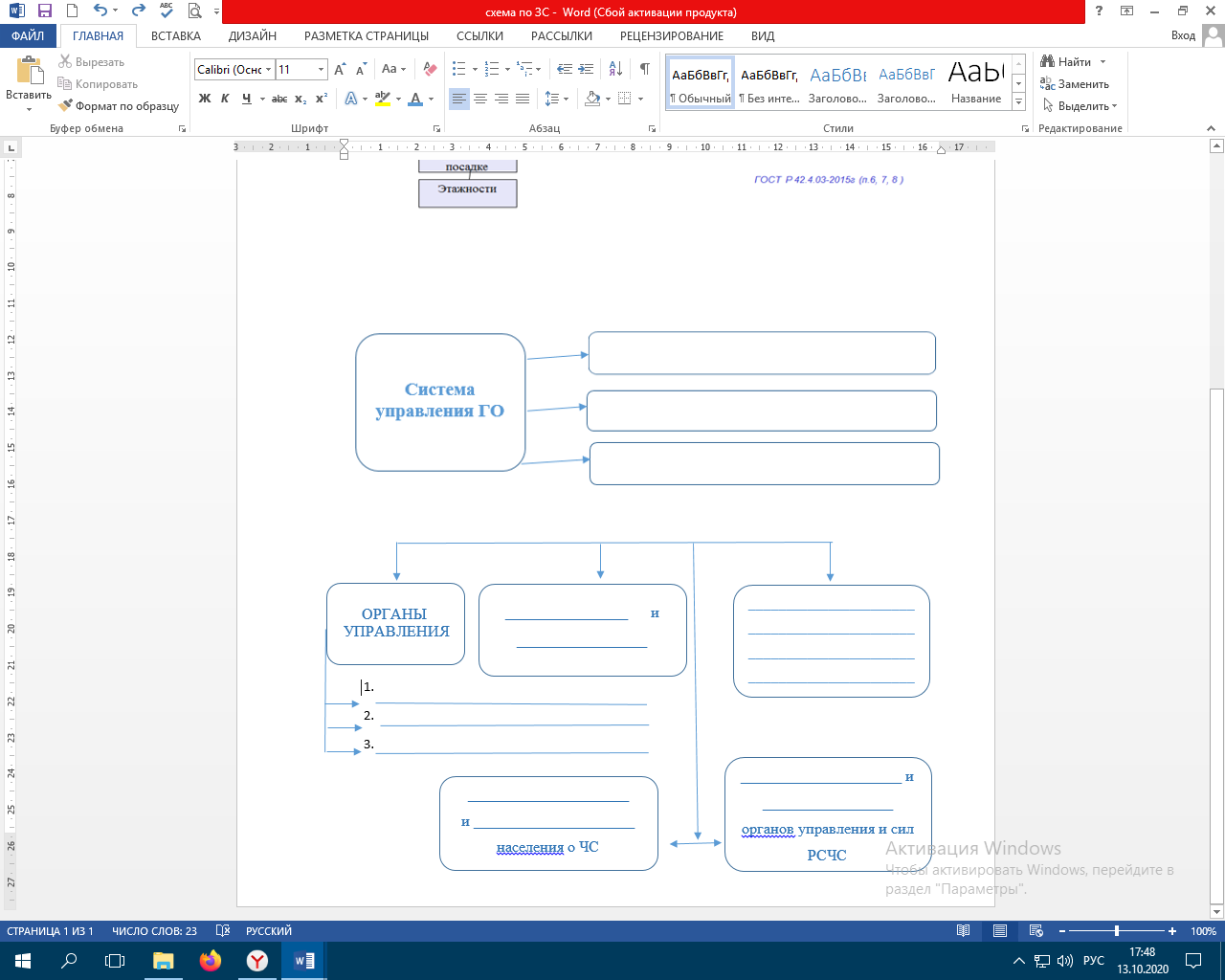 СПРАВКАВ соответствии с пунктом 14 ПП РФ № 794 в СОСТАВ СИЛ и средств каждого уровня РСЧС входят силы и средства ПОСТОЯННОЙ ГОТОВНОСТИ, предназначенные для оперативного реагирования на ЧС и проведения работ по их ликвидации. ОСНОВУ СИЛ ПОСТОЯННОЙ ГОТОВНОСТИ составляют аварийно-спасательные службы, аварийно-спасательные формирования, иные службы и формирования, оснащенные специальной техникой, оборудованием, снаряжением, инструментом, материалами с учетом обеспечения проведения аварийно-спасательных и других неотложных работ в зоне ЧС в течение не менее 3 суток.Состав и структуру сил постоянной готовности определяют создающие их федеральные органы исполнительной власти, государственные корпорации, органы исполнительной власти субъектов Российской Федерации, органы местного самоуправления, организации и общественные объединения исходя из возложенных на них задач по предупреждению и ликвидации чрезвычайных ситуаций.
ЗАДАНИЕ 5.Изучите ст. 1, ст.4_1 пункты 6, 8, 9  ФЗ № 68. 5.1Запишите Режимы функционирования органов управления и сил РСЧС: _______________________________________________________________________- при___________________________________________________________________________________________________________________________________________-при___________________________________________________________________________________________________________________________________________-           при____________________________________________________________________5.2Запишите в таблицу 1 уровни реагирования при ЧС и тех, чьим решением они устанавливаются.Таблица 1ЗАДАНИЕ 6.  Изучите ст. 14 ФЗ № 68. Запишите, какие обязанности возложены на РУКОВОДИТЕЛЯ ОРГАНИЗАЦИИ, на территории которой может возникнуть или возникла ЧС:__________________________________________________________________________________________________________________________________________________________________________________________________________________________________________________________________________________________________________________________________________________________________________________________________________________________________________________________________________________________________________________________________________________СПРАВКАВ соответствии с пунктом 23 ППРФ № 794 проведение мероприятий по предупреждению и ликвидации чрезвычайных ситуаций в рамках РСЧС осуществляется на основефедерального плана действий по предупреждению и ликвидации ЧС, планов действий по предупреждению и ликвидации ЧС на территориях субъектов Российской Федерации (на территориях муниципальных образований, организаций).
ЗАДАНИЕ 7. Изучите Письмо МЧС от 29 мая 2014 года № 43-2360-2 «Порядок разработки, согласования и утверждения планов действий по предупреждению и ликвидации чрезвычайных ситуаций».Запишите что определяет План действий по предупреждению и ликвидации чрезвычайных ситуаций (План действий) –_______________________________________________________________________________________________________________________________________________________________________________________________________________________________________________________________________________________________________________________________________________________________________________________________________________________________________________________________________________________________________________ЗАДАНИЕ 8. Изучите Выписку из приказа МЧС России от 27.03.2020 № 216 ДСП «Об утверждении порядка разработки, согласования и утверждения планов гражданской обороны и защиты населения (планов гражданской обороны)» (по ПРИЛОЖЕНИЮ 1). и Письмо МЧС от 29 мая 2014 года № 43-2360-2 «Порядок разработки, согласования и утверждения планов действий по предупреждению и ликвидации чрезвычайных ситуаций» в части, касающейся городских округов и муниципальных районов (часть I, II, III пункты 8.3, 8.4).На основе изученной информации заполните таблицу 2, которая будет отражать СТРУКТУРУ двух планирующих документов для МУНИЦИПАЛЬНОГО ОБРАЗОВАНИЯ: ПЛАНА ГО и ПЛАНА ДЕЙСТВИЙ, а также порядок работы с ними.8.1В чем отличие в структуре документов? ___________________________________________________________________________________________________________________________________________________________________________________________________________________________________________________________________________Таблица 2Структура планирующих документов и порядок работы с ними8.2В чем отличие в порядке работы с документами? __________________________________________________________________________________________________________________________________________________________________________________________________________________     Изучите самостоятельно Закон Челябинской области от 16.12.2004 № 345-ЗО «О защите населения и территории от ЧС межмуниципального и регионального характера».ПГ ЧО от 29.03.2006 года № 77 «Об утверждении Положения о Челябинской областной подсистеме единой государственной системы предупреждения и ликвидации чрезвычайных ситуаций».ПГ ЧО от 21.04.2008 № 122 «Об утверждении Порядка организации и проведения аварийно-спасательных работ при чрезвычайных ситуациях межмуниципального и регионального характера на территории Челябинской области».Закон Челябинской области от 20.12.2012 № 442-ЗО «О пожарной безопасности Челябинской области».ПП ЧО от 19.09.2012 № 479-п «О Правилах охраны жизни людей на водных объектах в Челябинской области».ЗАДАНИЕ 9. Продолжите изучение основных понятий ст. 1 ФЗ № 68 9.1Запишите определения понятий.Чрезвычайная ситуация -_______________________________________________________________________________________________________________________________________________________________________________________________________________________________________________________________________________________________________________________________________________________________________________________________________________________________________________________________________________________________________________________________Зона чрезвычайной ситуации – _____________________________________________________________Предупреждение чрезвычайных ситуаций -_____________________________________________________________________________________________________________________________________________________________________________________________________________________________________________________________________________________________________________________________________________________________________________________________________________________________________________________________Потенциально опасный объект (ПОО) -_____________________________________________________________________________________________________________________________________________________________________________________________________________________________________________________________________________________________________________________________________________________________________________________________________________________________________________________________ В зависимости от источников возникновения ЧС подразделяются на:ЧС природного характера     ЧС техногенного характера     Биолого-социальные ЧС9.2Приведите по одному примеру тех природных, техногенных и био-социальных ЧС, которые произошли в Челябинской области: ________________________________________________ ____________________________________________________________________________________________________________________________________________________________________________________________________________________________________________________________________________________________________________________________________________________________________ЗАДАНИЕ 10. 10.1 Изучите ППРФ от 21.05.2007 № 304 «О классификации ЧС природного и техногенного характера» (с изм. на 20.12.2019г.) .  Заполните таблицу 3.Таблица 3 Классификация ЧС природного и техногенного характера10.2Установите соответствие между характером ЧС и уровнем реагирования органов управления и сил РСЧС.  Заполните таблицу 4.Таблица 4 ЗАДАНИЕ 11. 11.1 Самостоятельно найдите ОПРЕДЕЛЕНИЯ ПОНЯТИЙ (укажите, каким источником информации вы пользовались).Опасности, возникающие при военных конфликтах –это _________________________________________________________________________________________________________________________________________________________________________________________________________________________________________________________________________________________________________________________________________________________________________________________________________Обычные средства поражения – это ___________________________________________________________________________________________________________________________________________________________________________________________________________________________________________________________________________________________________________________________________Оружие массового поражения – это ____________________________________________________________________________________________________________________________________________________________________________________________________________________________________________________________________________________________________________________________________11.2 К оружию массового поражения относится:__________________________________________________________________________________________________________________________________________________________________________________11.3 Перечислите поражающие факторы ядерного взрыва.1)________________________________________________________________________2)________________________________________________________________________3)________________________________________________________________________4)________________________________________________________________________5)________________________________________________________________________ЗАДАНИЕ 12.Изучите ППРФ от 22 июня 2004г. № 303 «Об утверждении Положения об эвакуации населения, материальных и культурных ценностей в безопасные районы» (с изм. на 3.02.2016г). 12.1 Установите соответствие между понятием (1 ,2) и его определением (А, Б): 1)  Эвакуация населения, материальных и культурных ценностей.2)  Рассредоточение.А - это комплекс мероприятий по организованному вывозу (выводу) из зон возможных опасностей и размещению в безопасных районах для проживания и отдыха рабочих смен организаций, продолжающих производственную деятельность в этих зонах, не занятых непосредственно в производственной деятельности.Б - это комплекс мероприятий по организованному вывозу (выводу) населения, материальных и культурных ценностей из зон возможных опасностей и их размещение в безопасных районах. Ответ: 1 -_____ ,        2- _____ .12.2 Вставьте в текст пропущенные слова:Безопасный район – территория, расположенная вне зон ……………………………. ……………………, зон возможных ……………………………. и подготовленная для …………………..............местного и эвакуированного населения, а также для ..…………………………и ……………………… материальных и культурных ценностей.12.3 Подберите для указанных категорий населения (1,2,3) мероприятия, закрепленные за ними (А, Б):1) Работники организаций, продолжающих работу в зонах возможных опасностей.2) Работники расположенных в населенных пунктах организаций, переносящих производственную деятельность в военное время в безопасные районы, а также неработающие члены семей указанных работников.3) Нетрудоспособное и не занятое в производстве население.А) Эвакуация.Б) Рассредоточение.Ответ: 1 -_____, 2- _____, 3 - _____.12.4Кто организует и проводит по месту жительства эвакуацию нетрудоспособного и незанятого в производстве населения? (подчеркните один правильный ответ)1) Должностные лица соответствующих органов местного самоуправления.2) Должностные лица организаций, переносящих производственную деятельность в безопасные            районы.3) Должностные лица органов исполнительной власти субъекта РФ.12.5Укажите, что относится к Зонам возможных опасностей (подчеркните несколько правильных ответов):зона возможных сильных разрушений,приграничные зоны,зона возможных слабых разрушений,зоны возможного радиоактивного заражения, химического и биологического загрязнения,зоны возможного катастрофического затопления при разрушении гидротехнических сооружений в пределах 4-часового добегания волны прорыва.СПРАВКАОсобенности проведения эвакуации определяются характером источника ЧС (радиоактивное загрязнение или химическое заражение местности, землетрясение, снежная лавина, сель, наводнение), пространственно-временными характеристиками воздействия поражающих факторов источника ЧС, численностью и охватом вывозимого (выводимого) населения, временем и срочностью проведения эвакомероприятий. Указанные признаки могут быть положены в основу трёх классификаций вариантов проведения эвакуации (видов эвакуации). Ознакомьтесь с ними самостоятельно по ПРИЛОЖЕНИЮ 2.ЗАДАНИЕ 13.Изучите пункт 28 ППРФ № 794, в котором закреплены основные мероприятия, проводимыми органами управления и силами РСЧС. В каких режимах предусмотрено проведение при необходимости эвакуационных мероприятий?Упреждающая (заблаговременная) эвакуация – режим___________________________________________Экстренная (безотлагательная) эвакуация –  режим _____________________________________________     Изучите самостоятельноПГЧО от 28.09.2016г. № 260 «О порядке эвакуации населения, материальных и культурных ценностей в безопасные районы».ПГЧО от 23.05.2007г. № 160 «Об эвакуационной комиссии Челябинской области».Постановление Администрации города Челябинска от 5.07.2017 г. № 270-п «Об утверждении положения об эвакуации населения, материальных и культурных ценностей города Челябинска в безопасные районы».ЗАДАНИЕ 14.Основными способами защиты населения от опасностей, наряду с эвакуацией являются следующие два.Обеспечение средствами индивидуальной защиты14.1Запишите, какие СИЗ используются для защиты населения в соответствии с ГОСТ 22.3.03-97 Безопасность в чрезвычайных ситуациях. Защита населения. Основные положения. _____________________________________________________________________________________________________________________________________________________________________________________________________________________________________________________________________________________________________________________________________________________________________________________________________________________________________________________________14.2 Изучите приказ МЧС России от 01.10.2014 № 543 «Об утверждении Положения об организации обеспечения населения средствами индивидуальной защиты» (с изм. на 31.07.2017 г.)  и в соответствии с ним выберите правильный вариант ответа.Работники органов местного самоуправления и организаций, находящихся в их ведении, обеспечиваются средствами индивидуальной защиты:1) Федеральными органами исполнительной власти.2) Органами исполнительной власти субъектов РФ.3) Организациями.          Изучите самостоятельно ППЧО от 12.04.2007 № 93-п «Об обеспечении населения Челябинской области и НАСФ имуществом ГО».Укрытие в защитных сооружениях14.3 Изучите классификацию защитных сооружений (ЗС) в соответствии с ГОСТ Р 42.4.03-2015 «Гражданская оборона. Защитные сооружения гражданской обороны. Классификация. Общие технические требования» . Запишите в схему названия ЗС.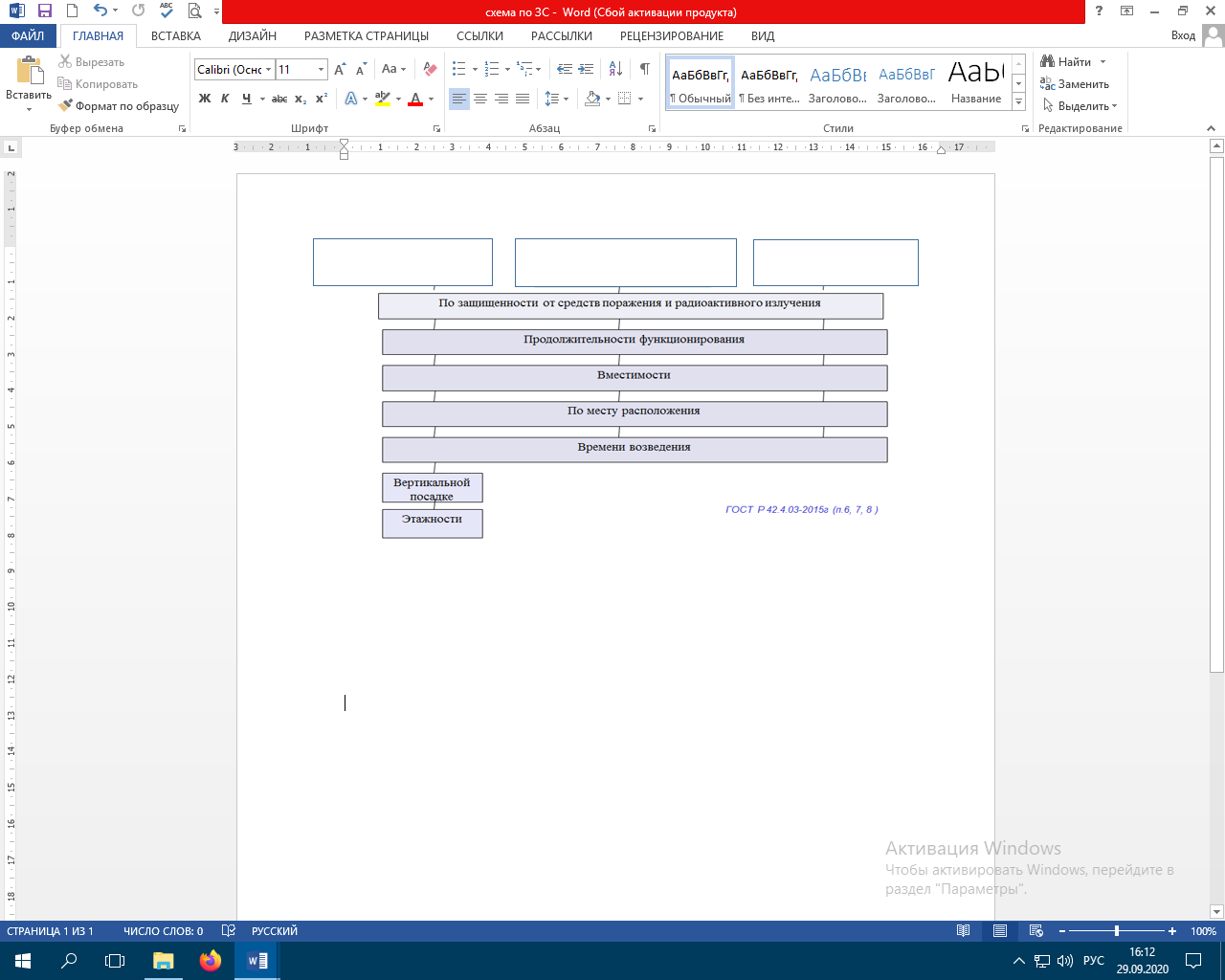 14.4Укажите сроки приведения ЗС в готовность для приема работников организаций, продолжающих работу при военных конфликтах (за исключением ЗС в зонах возможного радиоактивного загрязнения и возможного химического заражения): ___________________час.Изучите самостоятельноПостановление Правительства Российской Федерации от 29 ноября 1999года № 1309 «О Порядке создания убежищ и иных объектов гражданской обороны» (с изм. на 30.10.2019 г.)Приказ МЧС России от 21 июля 2005 года № 575 «Об утверждении Порядка содержания и использования защитных сооружений гражданской обороны в мирное время». Приказ МЧС России от 15 декабря 2002 года № 583 «Об утверждении и введении в действие Правил эксплуатации защитных сооружений гражданской обороны». ПГЧО от 13.07.2009 № 171 «О мерах по сохранению и рациональному использованию ЗС ГО…».СПРАВКАС 1 апреля 2020г. в действие вступила редакция Федерального закона от 21 декабря 1994 г. № 68-ФЗ, согласно которой при угрозе возникновения и (или) возникновении отдельных ЧС Правительство Российской Федерации вправе принять решение об осуществлении им полномочий координационного органа РСЧС. До настоящей редакции на федеральном и межрегиональном уровнях эту функцию выполняли только - Правительственная комиссия по предупреждению и ликвидации чрезвычайных ситуаций, и обеспечению пожарной безопасности (КЧС и ОПБ), КЧС и ОПБ федеральных органов исполнительной власти и государственных корпораций.Изучите самостоятельно основные задачи КЧСиОПБ в соответствии с их компетенцией в соответствии с п. 9 ППРФ № 794.ЗАДАНИЕ 15. Продолжите изучение ст. 4_1 ФЗ № 68, а также пункта 6 ППРФ № 794. Используйте при ответе задание 8.15.1Запишите, какое место занимают в структуре РСЧС (к какому органу управления относятся) КЧС и ОПБ организаций (МО), в полномочия которых входит решение вопросов по защите населения и территорий от ЧС, в том числе по обеспечению безопасности людей на водных объектах.
КЧС и ОПБ относятся к ________________________________________________________________Изучите пункты 7- 8 ППРФ № 794.15.2 Запишите, кто возглавляет  КЧС и ОПБ организаций___________________________________________________________________КЧС и ОПБ муниципальных образований_____________________________________________________15.3Запишите, кем осуществляются образование, реорганизация и упразднение КЧСи ОПБ, определение их компетенции, утверждение руководителей и персонального состава (для МО и ОРГАНИЗАЦИЙ) ___________________________________________________________________15.4Запишите, в каком документе (документах) будут определяться компетенция КЧСиОПБ, а также порядок принятия её решений _____________________________________________________________________________________________________________________________________________________________________________________________________________________________15.5Запишите подобный документ (ы) Вашей ОРГАНИЗАЦИИ (МО). Используйте для ответа Приложение 3. _________________________________________________________________________________________________________________________________________________________________________________________________________________________________________________________________________________________________________________________________________________________________________________________________________________________________________ЗАДАНИЕ 16. Изучите организацию работы КЧСиОПБ.  Используйте для ответа Приложение 3, а также примерное положение о КЧСиОПБ в организации, размещенное на сайте журнала «Гражданская оборона и защита от чрезвычайных ситуаций» http://гражданская-оборона-и-защита-от-чс.рф/publ/zashhita_ot_chs_rschs/ primernoe_polozhenie_o_komissii_po_preduprezhdeniju_i_likvidacii_chrezvychajnykh_situacij_i_obespecheniju_pozharnoj_bezopasnosti_v_organizacii/3-1-0-33116.1Запишите в соответствии с каким документом организуется Повседневная деятельность КЧСиОПБ, кем он утверждается______________________________________________________________________________________________________________________________________________________16.2Запишите периодичность проведения заседаний КЧСиОПБ___________________________________________________________________________________________________________________16.3Запишите когда Заседание КЧСиОПБ считается правомочным________________________________________________________________________________________________________________16.4Запишите каким документом оформляются Решения КЧСиОПБ, кто его подписывает_______________________________________________________________________________________________________________________________________________________________________Изучите самостоятельно ППЧО от 17.06.2004 г. № 54-П «О комиссии Правительства Челябинской области по предупреждению и ликвидации чрезвычайных ситуаций, и обеспечению пожарной безопасности».В целях знакомства с деятельностью КЧС и ОПБ при приведении органов управления и сил РСЧС в различные режимы функционирования Изучите самостоятельноПункт 28 ППРФ от 30 декабря 2003 г. № 794.Методические рекомендации по организации действий органов государственной власти и органов местного самоуправления при ликвидации чрезвычайных ситуаций. Утверждены решением Правительственной комиссии по предупреждению и ликвидации чрезвычайных ситуаций, и обеспечению пожарной безопасности. Протокол № 4 от 17 апреля 2015 года.Настольная книга(пособие) председателя комиссии по предупреждению и ликвидации чрезвычайных ситуаций и обеспечению пожарной безопасности/МЧС России.М.:ФГБУ ВНИИ ГОЧС (ФЦ), 2018.-70с.ЗАДАНИЕ 17.Изучите ст. 11 и ст. 14 ФЗ № 68. Запишите те полномочия и (или) обязанности, которые утверждаются с точки зрения обеспечения УСТОЙЧИВОГО ФУНКЦИОНИРОВАНИЯ для 1.	Организаций- ___________________________________________________________________________________________________________________________________________________________________________________________________________________________________________________________2.ОМСУ- __________________________________________________________________________________________________________________________________________________________________________Примечание: с полномочиями организаций и ОМСУ по поддержанию устойчивого функционирования в военное время, которые утверждаются в соответствии со ст. 8, ст. 9 пунктом 1 ФЗ № 28 «О Гражданской обороне» Вы можете познакомиться самостоятельно.ЗАДАНИЕ 18. Изучите пункт 20 «Положения о гражданской обороне в Российской Федерации» в соответствии с ППРФ от 26 ноября 2007 года № 804. Укажите те основные мероприятия по ГО, которые осуществляются в целях решения задачи, связанной с обеспечением устойчивости функционирования организаций, необходимых для выживания населения при военных конфликтах или вследствие этих конфликтов, а также при ЧС природного и техногенного характера:Ответ: (указать буквы) _________________________________________________а) создание и организация работы в мирное и военное время комиссий по вопросам повышения устойчивости функционирования объектов экономики;б) рациональное размещение населенных пунктов, объектов экономики и инфраструктуры, а также средств производства в соответствии с требованиями строительных норм и правил осуществления ИТМ ГО;в) разработка и проведение мероприятий, направленных на повышение надежности функционирования систем и источников газо-, энерго- и водоснабжения;г) создание и оснащение современными техническими средствами сил ГО;д) разработка и реализация в мирное и военное время ИТМ ГО;е) планирование, подготовка и проведение АСДНР на объектах экономики, продолжающих работу в военное время;ж) заблаговременное создание запасов материально-технических, продовольственных, медицинских и иных средств, необходимых для сохранения и (или) восстановления производственного процесса; создание страхового фонда документации;з) повышение эффективности защиты производственных фондов при воздействии на них современных средств поражения.Изучите самостоятельно СП 165.1325800.2014 «Инженерно-технические мероприятия по гражданской обороне» (ИТМ ГО). (Актуализированная редакция СНиП 2.01.51 -90).СПРАВКАОдной из основных задач, выделяемых для КОМИССИИ ПО ПОДДЕРЖАНИЮ УСТОЙЧИВОГО ФУНКЦИОНИРОВАНИЯ организаций Челябинской области в ЧС и в условиях военного времени является заблаговременная разработка мероприятий по надежному и бесперебойному функционированию организаций Челябинской области для производства продукции в установленных мобилизационным заданием объемах и номенклатуре. Изучите самостоятельно ПГЧО от 10.04.2006 г. № 96 «О создании комиссии по поддержанию устойчивого функционирования организаций Челябинской области в ЧС и в условиях военного времени». Распоряжение Губернатора Челябинской области от 27.02.2010 г. № 209-р «О введении в действие положения об устойчивости функционирования организаций и предприятий в чрезвычайных ситуациях природного и техногенного характера». ЗАДАНИЕ 19.19.1 Продолжите знакомство со ст. 1 ФЗ № 28. Ознакомьтесь также с Приказом МЧС России от 23 декабря 2005 г. № 999 «Об утверждении Порядка создания нештатных аварийно-спасательных формирований» (с изм. на 8.10. 2019 г.).Установите и запишите соответствие между названием сил ГО и их характеристикой.  1 - Нештатные формирования по обеспечению выполнения мероприятий по ГО (НФГО)2 - Нештатные аварийно-спасательные формирования (НАСФ)А - формирования, создаваемые организациями из числа своих работников в целях участия в обеспечении выполнения мероприятий по гражданской обороне и проведения не связанных с угрозой жизни и здоровью людей неотложных работ при ликвидации чрезвычайных ситуаций.Б - формирования представляют собой самостоятельные структуры, созданные организациями на нештатной основе из числа своих работников, оснащенные специальными техникой, оборудованием, снаряжением, инструментами и материалами, подготовленные для проведения аварийно-спасательных и других неотложных работ в очагах поражения и зонах чрезвычайных ситуаций.Ответ: 1-_______ , 2- ________19.2 Продолжите знакомство со ст. 9 пунктом 2 ФЗ № 28.Установите и запишите соответствие между организациями и их обязанностью создавать и поддерживать в состоянии готовности такие силы ГО, как 1)  НФГО                                            2) НАСФА.  Организации, отнесенные в установленном порядке к категориям по ГО.Б. Организации, эксплуатирующие опасные производственные объекты I и II классов опасности.В. Организации, эксплуатирующие особо радиационно опасные и ядерно опасные производства и объекты10.Г. Организации, эксплуатирующие гидротехнические сооружения чрезвычайно высокой опасности и гидротехнические сооружения высокой опасности10.Ответ: 1-________________ , 2- __________________19.3 Продолжите знакомство со ст. 15 пунктами 4, 5 ФЗ № 28. Запишите в соответствии с какими ПЛАНИРУЮЩИМИ документами привлекаются НАСФ и НФГО для решения соответствующих задач.НАСФ - ___________________________________________________________________________________________________________________________________________________________________________НФГО - ___________________________________________________________________________________________________________________________________________________________________________19.4Запишите те НПА федерального уровня (приказы МЧС России), которые определяют ПОРЯДОК СОЗДАНИЯНАСФ -___________________________________________________________________________________________________________________________________________________________________________НФГО - __________________________________________________________________________________________________________________________________________________________________________СПРАВКАВ соответствии со ст. 14 ФЗ № 68 организации обязаны создавать резервы финансовых и материальных ресурсов для ликвидации чрезвычайных ситуаций; в соответствии со ст. 11 ФЗ № 68 в полномочия ОМСУ входит создание резервов финансовых и материальных ресурсов для ликвидации чрезвычайных ситуаций. С полномочиями организаций и ОМСУ по созданию, использованию и пополнению запасов в интересах ГО, которые утверждаются в соответствии со ст. 8, ст. 9 пунктом 1 ФЗ № 28 «О Гражданской обороне» Вы можете познакомиться самостоятельно.ЗАДАНИЕ 20.Изучите ст. 25 ФЗ № 68, а также ст.7, ст. 8, ст. 9 пункт 1 ФЗ № 28. Отметьте, кем создаются резервы материальных и финансовых ресурсов для ликвидации чрезвычайных ситуаций, а также запасы в целях ГО.1) Федеральными органами исполнительной власти.             3) Органами местного самоуправления.     2) Органами исполнительной власти субъектов РФ.              4) Организациями.Изучите самостоятельно понятие «государственный материальный резерв» и назначение Государственного резерва в соответствии с Федеральным законом от 29.12.1994 года № 79-ФЗ «О государственном материальном резерве».ЗАДАНИЕ 21.Изучите: пункт 4 ППРФ от 27.04. 2000 г. № 379 «О накоплении, хранении и использовании в целях гражданской обороны запасов материально-технических, продовольственных, медицинских и иных средств» (с изм. на 30.09.2019 г.) и пункт 4 ПП РФ от 25.07.2020 № 1119 «Об утверждении Правил создания, использования и восполнения резервов материальных ресурсов федеральных органов исполнительной власти для ликвидации чрезвычайных ситуаций природного и техногенного характера» Запишите, кем определяются НОМЕНКЛАТУРА и ОБЪЕМЫ резервов материальных ресурсов для ликвидации чрезвычайных ситуаций (запасов ГО): _________________________________________________________________________________________Примечание: ознакомьтесь с ПРИЛОЖЕНИЕМ 4.Изучите самостоятельноППЧО от 17.04.2008 г. № 114-П «О порядке создания, использования и восполнения резервов финансовых и материальных ресурсов для ликвидации ЧС межмуниципального и регионального характера». ППЧО от 12.04.2007 г. № 93-П «Об обеспечении населения Челябинской области и НАСФ имуществом ГО».ЗАДАНИЕ 22. Продолжите изучение основных понятий ФЗ №28. Ознакомьтесь с понятием «Система управления гражданской обороной».  Заполните схему: 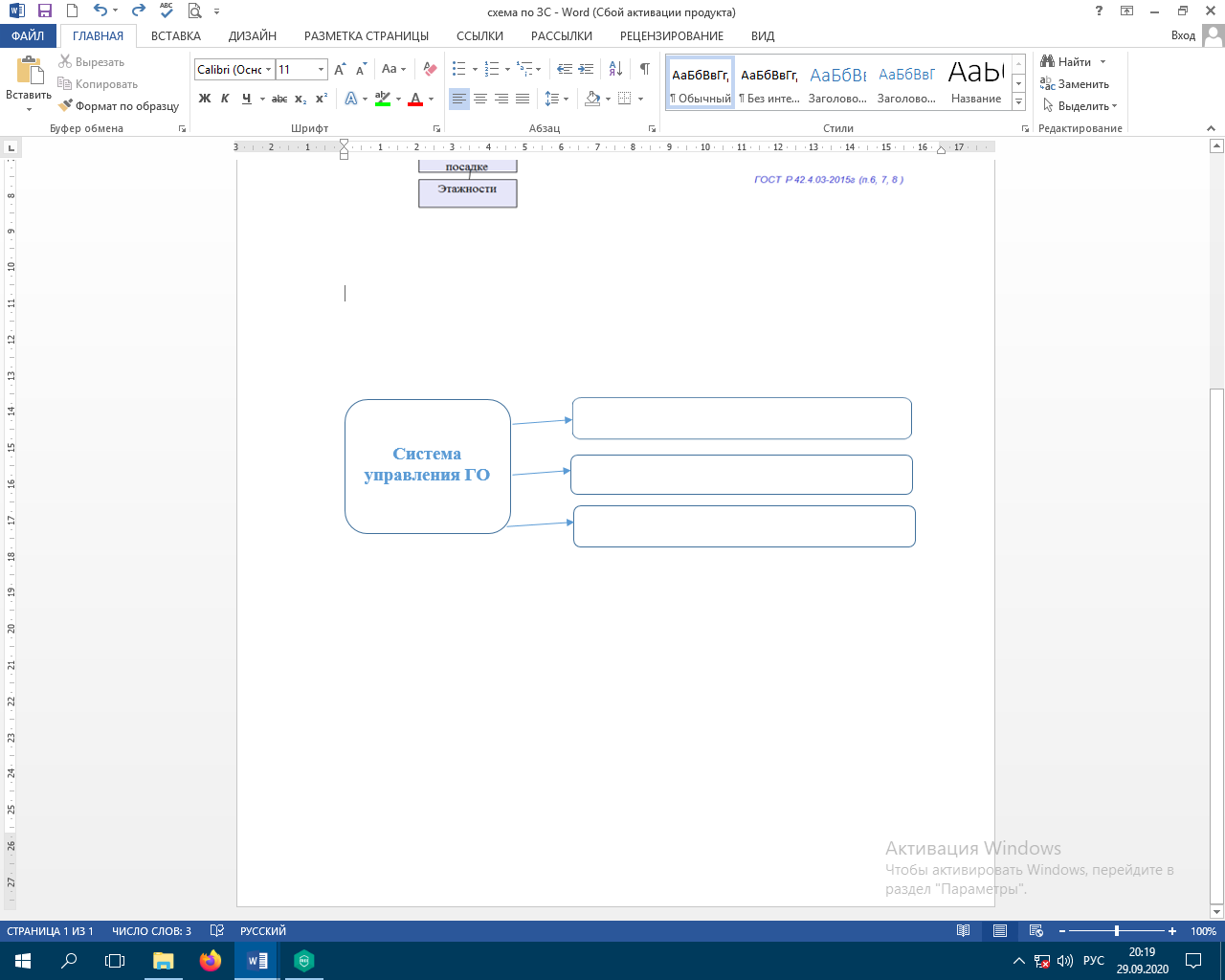 ЗАДАНИЕ 23. Продолжите изучение основных понятий статьи 1 ФЗ № 68. Ознакомьтесь с понятиями «Оповещение», «Информирование», «Комплексная система экстренного оповещения населения»23.1Запишите, что доводится до населения при ОПОВЕЩЕНИИ:_____________________ ___________________________________________________________________________________________________________________________________________________________________________________________________________________________________________________________________________23.2 Запишите, какие сигналы оповещения используются____________________________ __________________________________________________________________________________________________________________________________________________________________________________23.3Вставьте в текст пропущенные слова: Комплексная система экстренного оповещения населения (КСЭОН) об угрозе возникновения или о возникновении ЧС - это элемент системы ……………………. населения о ЧС, представляющий собой комплекс программно-технических средств систем ……………………… и …………………………. опасных природных явлений и техногенных процессов, обеспечивающий доведение сигналов ………………….. и …………………… до органов …………………….РСЧС и до населения в автоматическом и (или) автоматизированном режимах.Изучите самостоятельно что доводится до населения при ИНФОРМИРОВАНИИ в соответствии со ст. 1 ФЗ № 68.СПРАВКАЗона экстренного оповещения населения - это территория, подверженная риску возникновения быстроразвивающихся опасных природных явлений и техногенных процессов, представляющих непосредственную угрозу жизни и здоровью находящихся на ней людей (в соответствии со ст. 1 ФЗ № 68). Изучите самостоятельно по ПРИЛОЖЕНИЮ 5 выписку из Постановления Правительства Челябинской области от 20 ноября 2013 года № 458-П «О перечне границ зон экстренного оповещения населения в Челябинской области». Ознакомьтесь с видами опасности, которые выделены для Челябинского городского округа. Изучите самостоятельно по ПП ЧО № 458 какие виды опасности выделены для территории Вашего муниципального образования, если оно включено в этот перечень.ЗАДАНИЕ 24. Продолжите изучение пункта 6 ППРФ № 794.Запишите на каких уровнях РСЧС создаются СИСТЕМЫ ЭКСТРЕННОГО ОПОВЕЩЕНИЯ населения об угрозе возникновения или о возникновении ЧС: ________________________________________________________________________________________________________________________________________________________________________________ЗАДАНИЕ 25. Продолжите знакомство со ст. 9 пунктом 3 ФЗ № 28. Запишите, какие организации обязаны создавать и поддерживать в состоянии готовности локальные системы оповещения (ЛСО):__________________________________________ ___________________________________________________________________________________________________________________________________________________________________________________________________________________________________________________________________________
 Изучите самостоятельно по ПРИЛОЖЕНИЮ 6 выписку из Приказа МЧС России, Приказа Минкомсвязи России 31 июля 2020г. № 578/365 «Об утверждении Положения о системах оповещения населения». Ознакомьтесь с основными задачами систем оповещения населения.СПРАВКА   В соответствии со статьей 1 ФЗ № 28 Подготовка населения в области гражданской обороны - система мероприятий по обучению населения действиям в случае угрозы возникновения и возникновения опасностей при военных конфликтах или вследствие этих конфликтов, а также при чрезвычайных ситуациях природного и техногенного характера.ЗАДАНИЕ 26. Установите соответствие, какой НПА утверждает Положение о подготовке населения в области ГО.Положение о подготовке граждан... в области защиты от ЧС природного и техногенного характера.А) Постановление Правительства Российской Федерации от 2 ноября 2000 г. № 841  Б) Постановление Правительства Российской Федерации от 18 сентября 2020 г. № 1485 Ответ: 1-  ________ , 2 - _________ЗАДАНИЕ 27. Ознакомьтесь с пунктом 16.1 Приказа МЧС России от 14.11.2008г. № 687, а также пунктом 5 г ПП РФ от 2.11. 2000 г. № 841 (с изм. на 30.09.2019г.). Запишите, ПОДГОТОВКУ ПО МЕСТУ РАБОТЫ каких категорий населения должны обеспечить организации: __________________________________________________________________________________________________________________________________________________________ Изучите самостоятельно по ПРИЛОЖЕНИЮ 7 Формы подготовки в области ГО (по группам лиц, подлежащих подготовке) в соответствии с ПП РФ № 841 (с изм. на 30.09.2019г.).СПРАВКА   В соответствии с ПП РФ № 841 ОРГАНИЗАЦИИ создают и поддерживают в рабочем состоянии соответствующую учебно-материальную базу (пункт 5 г, 3 абзац). Письмо МЧС России «О Примерном порядке определения состава учебно-материальной базы для подготовки населения в области гражданской обороны и защиты от чрезвычайных ситуаций» от 27 февраля 2020 года № 11-7-604 дает следующее определение понятия «Учебно-материальная база по ГО и ЧС» - комплекс учебных объектов, оснащённых средствами обеспечения учебного процесса, предназначенных для эффективного осуществления подготовки населения в области гражданской обороны и защиты от чрезвычайных ситуаций природного и техногенного характера.ЗАДАНИЕ 28. Изучите Письмо МЧС России «О Примерном порядке определения состава учебно-материальной базы для подготовки населения в области гражданской обороны и защиты от чрезвычайных ситуаций» от 27 февраля 2020 года № 11-7-604.28.1 Что будет в составе учебных объектов для организации с численностью работников до 200 человек (используйте для ответа пункт 6 выше указанного письма):___________________________________________________________________________________________________________________________________________________________________________________________________________________________________________________________________________28.2Что будет в составе учебных объектов для организации с численностью работников свыше 200 человек (используйте для ответа пункт 6 выше указанного письма:____________________________________________________________________________________СПАСИБО ЗА РАБОТУ!!!ОБЛАСТНОЕ ГОСУДАРСТВЕННОЕ КАЗЕННОЕ УЧРЕЖДЕНИЕ«ЦЕНТР ГРАЖДАНСКОЙ ОБОРОНЫ И ЗАЩИТЫ НАСЕЛЕНИЯЧЕЛЯБИНСКОЙ ОБЛАСТИ»Наименование темОтметка о выполнении Основы защиты населения и территорий в области ГО и защиты от ЧС1.1. Требования нормативных правовых актов в области ГО, ЗНТЧС1.2. Опасности, возникающие при военных конфликтах или вследствие этих конфликтов, а также при ЧС1.3. Основные принципы и способы защиты населения, материальных и культурных ценностей от опасностей, возникающих при ЧС, а также при военных конфликтах или вследствие этих конфликтов1.4. Организационные основы ГО и ЗНТЧС1.5. Полномочия ОГВ, ОМСУ, обязанности организаций и граждан в области ГО и ЗНТЧС1.6. Режимы функционирования органов управления и сил РСЧС и их введение. Выполняемые мероприятия1.7. Действия должностных лиц и органов управления ГО и РСЧС при введении различных режимов функционирования органов управления и сил, а также при получении сигналов о начале выполнения мероприятий по ГО2.Планирование мероприятий по ГО и ЗНТЧС2.1.Требования нормативных правовых актов по вопросам ГО и ЗНТЧС. Организация и выполнение мероприятий по ГО и защиты от ЧС2.4.Планирование мероприятий ЗНТЧС. Содержание и разработка Плана действий по предупреждению и ликвидации ЧС3.Организация предупреждения ЧС и повышения устойчивости функционирования организаций, необходимых для выживания населения3.1.Потенциально опасные объекты, расположенные на территории Российской Федерации (субъекта Российской Федерации, муниципального образования, организации) и возможные опасности при нарушении их функционирования. Организация лицензирования, декларирования и страхования потенциально опасных объектов3.2.Требования пожарной безопасности и задачи должностных лиц и работников ГО и РСЧС по их выполнению3.3.Общие понятия об устойчивости функционирования организаций, необходимых для выживания населения. Факторы, влияющие на устойчивость функционирования организаций при ЧС и в военное время. Мероприятия и способы повышения устойчивости функционирования организаций, необходимых для выживания населения4.Способы и методы защиты населения, материальных, культурных ценностей и организация их выполнения4.3.Организация радиационной, химической и медико-биологической защиты населения и работников организаций4.4.Организация инженерной защиты населения и работников организаций4.5.Общие понятия об эвакуации населения. Факторы, влияющие на способы эвакуации при ЧС и в военное время. Мероприятия и способы повышения эффективности проведения эвакуации населения4.8.Деятельность должностных лиц ГО и РСЧС по организации и осуществлению надзора и контроля в области ГО и защиты от ЧС4.9.Особенности организации дезинфекционных мероприятий в период осложнения эпидемиологической ситуации5.Организация выполнения мероприятий по ликвидации ЧС5.1.Организация работы КЧС и ОПБ5.2.Действия должностных лиц ГО и РСЧС при приведении органов управления и сил ГО и РСЧС в готовность5.4.Организация всестороннего обеспечения сил ГО и РСЧС и взаимодействия между ними в ходе выполнения АСДНР6.Организация деятельности органов повседневного управления6.1.Организация управления, связи и оповещения в системах ГО и РСЧСВсего часов по программе  36НПАНормативно-правовой актФЗФедеральный законПП РФПостановление Правительства Российской ФедерацииПП ЧОПостановление Правительства Челябинской областиПГ ЧОПостановление Губернатора Челябинской областиГО Гражданская оборонаФОИВ Федеральные органы исполнительной властиОИВ Органы исполнительной власти ОМСУ Органы местного самоуправленияМОМуниципальное образованиеРСЧС Единая государственная система предупреждения и ликвидации чрезвычайных ситуацийКЧС и ОПБ Комиссия по предупреждению и ликвидации чрезвычайных ситуаций и обеспечению пожарной безопасностиЦУКС Центр управления в кризисных ситуацияхЕДДС Единые дежурные диспетчерские службыНАСФНештатные аварийно-спасательные формированияНФГОНештатные формирования по обеспечению выполнения мероприятий по ГОЧС Чрезвычайная ситуацияПООПотенциально опасный объектОПООпасный производственный объектГТСГидротехническое сооружениеЗСЗащитное сооружениеСИЗСредства индивидуальной защитыКСЭОНКомплексная система экстренного оповещения населения ЛСОЛокальная система оповещенияУровень реагированияКем принимается решение12345Структура, порядок.План ГОМУНИЦИПАЛЬНОГО ОБРАЗОВАНИЯПлан действийМУНИЦИПАЛЬНОГО ОБРАЗОВАНИЯКоличестворазделовКоличествоприложенийПодписание(кем)Утверждение(кем) Согласование(с кем)Уточнение(условия, сроки) Корректировка(условия, сроки)Переработка(в каком случае, чьё решение)Срокдействия№п/пХарактер ЧСЗона ЧСКоличество погибших и (или) получивших ущерб здоровьюРазмер материального ущерба1не выходит за пределы территории организации (объекта)не более 240 тыс. рублей2не выходит за пределы территории одного муниципального образованияне более 12 млн. рублей3затрагивает территорию двух и более муниципальных районов, муниципальных округов, городских округов, расположенных на территории одного субъекта РФ, или внутригородских территорий города федерального значенияне более 12 млн. рублей4не выходит за пределы территории одного субъекта РФсвыше 12 млн. рублей, но не более 1,2 млрд. рублей5затрагивает территорию двух и более субъектов РФсвыше 12 млн. рублей, но не более 1,2 млрд. рублей6______________свыше 1,2 млрд. рублей№п/пХарактер ЧСУровень реагирования123456